   [АРАР                                                                            р е ш е н и еОб утверждении решения  Постоянной комиссии  по бюджету налогам, вопросам муниципальной собственности Совета сельского поселения Старокалмашевский сельсовет муниципального района Чекмагушевский район Республики Башкортостан об избрании председателя Постоянной комиссии  В соответствии со статьей 17 Регламента Совета сельского поселения Старокалмашевсий сельсовет муниципального района Чекмагушевский район Республики Башкортостан Совет сельского поселения Старокалмашевсий сельсовет муниципального района Чекмагушевский район Республики Башкортостан решил:утвердить решение Постоянной комиссии по бюджету налогам, вопросам муниципальной собственности Совета сельского поселения Старокалмашевсий сельсовет муниципального района Чекмагушевский район Республики Башкортостан об избрании на должность председателя Постоянной комиссии Мусина Рустама Ринатовича – депутата от избирательного округа № 2.Глава сельского поселения                                          А.У.Макуловс. Старокалмашево 28 сентября 2015 года№ 8БАШ[ОРТОСТАН  РЕСПУБЛИКА]ЫСА[МА{ОШ  РАЙОНЫ муниципаль районЫНЫ@  И*КЕ [АЛМАШ АУЫЛ СОВЕТЫ АУЫЛ  БИЛ^м^]Е СОВЕТЫ БАШ[ОРТОСТАН  РЕСПУБЛИКА]ЫСА[МА{ОШ  РАЙОНЫ муниципаль районЫНЫ@  И*КЕ [АЛМАШ АУЫЛ СОВЕТЫ АУЫЛ  БИЛ^м^]Е СОВЕТЫ 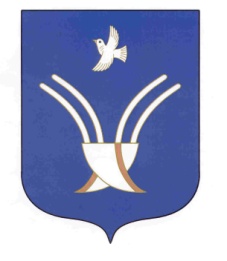 Совет сельского поселенияСТАРОКАЛМАШЕВСКИЙ сельсоветмуниципального района Чекмагушевский район Республики Башкортостан